ΤΕΛΙΚΟ ΣΥΓΚΕΝΤΡΩΤΙΚΟ ΚΑΙ ΣΥΝΟΠΤΙΚΟΠΡΑΚΤΙΚΟ ΤΗΣ ΚΡΙΤΙΚΗΣ ΕΠΙΤΡΟΠΗΣΤα μέλη της Κριτικής  Επιτροπής του Αρχιτεκτονικού Διαγωνισμού Ιδεών με τίτλο «Ανάπλαση δικτύου πεζοδρόμων του κέντρου πόλης Κατερίνης» συνήλθαν σε κλειστές συνεδριάσεις, στον 1ο όροφο του Δημαρχιακού Μεγάρου που βρίσκεται επί της πλατείας Δημαρχείου στην Κατερίνη, με αντικείμενο την αποσφράγιση των φακέλων συμμετοχής, τον έλεγχο της εμπρόθεσμης και έγκυρης υποβολής τους, την αξιολόγηση όλων των προτάσεων σύμφωνα με τους όρους της προκήρυξης, την αιτιολογημένη κατάταξή τους και την τελική διαπίστωση των βραβευθέντων μελετητών.Ο Διαγωνισμός διενεργήθηκε σύμφωνα με την απόφαση 26804/2011 Υ.Π.Ε.Κ.Α. (ΦΕΚ1427/Β’/16.06.2011) «Νέο πλαίσιο διενέργειας των αρχιτεκτονικών διαγωνισμών και γενικά των διαγωνισμών μελετών με απονομή βραβείων», όπως τροποποιήθηκε με την υπ’ αριθ. 22186/2012 Απόφαση Υ.Π.Ε.Κ.Α. (ΦΕΚ1494/Β’/2012) και τις λοιπές ισχύουσες διατάξεις που ίσχυαν κατά την ημερομηνία της δημοσίευσης της προκήρυξης του διαγωνισμού.Στην Κριτική Επιτροπή, η οποία συγκροτήθηκε με την με αριθμό 256/2019 απόφαση της Οικονομικής Επιτροπής Δήμου Κατερίνης (ΑΔΑ: 6ΘΑΠΩΕΤ-Θ5Η) η οποία δημοσιεύθηκε στην Εφημερίδα της Κυβέρνησης (ΦΕΚ 355/ Υ.Ο.Δ.Δ./10.06.2019)συμμετείχαν οι κάτωθι:Μακρίδης Πέτρος του Θεοδώρου, Αρχιτέκτονας ΜηχανικόςΠάτσιος Αθανάσιος του Κωνσταντίνου, Αρχιτέκτονας Μηχανικός Παπαδοπούλου Αναστασία του Γεωργίου, Αρχιτέκτονας ΜηχανικόςΣκαρλάτος Παναγιώτης του Κωνσταντίνου, Αρχιτέκτονας ΜηχανικόςΚανταρτζής Μιχάλης του Νικολάου, Αρχιτέκτονας ΜηχανικόςΧρέη γραμματέα της επιτροπής εκτέλεσε η κα Πακαταρίδου Βασιλική του Συμεών, ΠΕ Πολιτικός Μηχανικός, υπάλληλος του Τμήματος Τεχνικών Έργων της Διεύθυνσης Τεχνικών Υπηρεσιών Δήμου Κατερίνης.1η Συνεδρίαση (15.07.2019 / 10:00πμ)Κατά την 1η συνεδρίαση, τα μέλη της Κριτικής Επιτροπής αφού έλαβαν υπόψη τους την Προκήρυξη και τα λοιπά στοιχεία του διαγωνισμού, παρέλαβαν από τον αγωνοθέτη έξι (6) προτάσεις τις οποίες αποσφράγισαν για τον έλεγχο της τυπικής εκπλήρωσης των υποβληθέντων στοιχείων με την κάτωθι σειρά:Η με κωδικό 211950LP68 πρόταση (αρ. πρωτ. 25665/01.07.2019)Η με κωδικό ΖΥ87654321 πρόταση (αρ. πρωτ. 25743/01.07.2019)Η με κωδικό 40114025ΤS πρόταση (αρ. πρωτ. 25745/01.07.2019)Η με κωδικό 77175177ΤP πρόταση (αρ. πρωτ. 25820/02.07.2019)Η με κωδικό 84123453ΝΕ πρόταση (αρ. πρωτ. 25822/02.07.2019)Η με κωδικό 93699369SN πρόταση (αρ. πρωτ. 26707/05.07.2019)Κατά το στάδιο της αποσφράγισης διαπιστώθηκε η έγκαιρη αποστολή των προτάσεων των διαγωνιζομένων, καθώς και η έγκυρη σήμανσή τους κατά το άρθρο 14 της οικείας προκήρυξης. Ως εκ τούτου, έγιναν δεκτές όλες οι προτάσεις και ουδεμία αποκλείστηκε. 2η Συνεδρίαση (16.07.2019 / 10:00πμ)Στην 2η συνεδρίαση των μελών της Κριτικής Επιτροπής ορίστηκαν τα κριτήρια αξιολόγησης των προτάσεων-ιδεών του διαγωνισμού ως κάτωθι:Γενική σύλληψη και ιδέαΛειτουργικός και αισθητικός αντίκτυπος στις χρήσεις που την περιβάλλουνΠεριβαλλοντική προσέγγισηΤεχνική προσέγγισηΒιώσιμη αστική κινητικότηταΤεκμηρίωση ως προς την βιοκλιματική προσέγγισηΚάλυψη αντικειμένου (Άρθρο 5)3η Συνεδρίαση (17.07.2019 / 10:00πμ)Στην 3η συνεδρίαση των μελών της Κριτικής Επιτροπής εξετάστηκαν τα στοιχεία των πρώτων δύο υποβληθέντων προτάσεων-ιδεών (κωδικοί: 211950LP68 και ΖΥ87654321) και καταγράφηκαν οι σχετικές παρατηρήσεις στο αντίστοιχο πρακτικό.4η Συνεδρίαση (18.07.2019 / 10:00πμ)Στην 4η συνεδρίαση των μελών της Κριτικής Επιτροπής εξετάστηκαν τα στοιχεία των πρώτων δύο υποβληθέντων προτάσεων-ιδεών (κωδικοί: 40114025ΤS και 77175177ΤP) και καταγράφηκαν οι σχετικές παρατηρήσεις στο αντίστοιχο πρακτικό.5η Συνεδρίαση (19.07.2019 / 10:00πμ)Στην 5η συνεδρίαση των μελών της Κριτικής Επιτροπής εξετάστηκαν τα στοιχεία των πρώτων δύο υποβληθέντων προτάσεων-ιδεών (κωδικοί: 84123453ΝΕ και 93699369SN) και καταγράφηκαν οι σχετικές παρατηρήσεις στο αντίστοιχο πρακτικό.6η Συνεδρίαση (05.08.2019 / 10:00πμ)Στην 6η συνεδρίαση των μελών της Κριτικής Επιτροπής εκφράστηκαν και καταγράφηκαν οι εξής γενικές παρατηρήσεις επί του συνόλου των προτάσεων: Οι προτάσεις επικεντρώνονται στον κεντρικό άξονα της Μ. Αλεξάνδρου όπου κυριαρχούν οι εμπορικές χρήσεις και δεν ασχολούνται ισοβαρώς με τους συμβάλλοντες πεζοδρόμους με αρκετά έντονη την παρουσία χρήσεων αναψυχής.Οι θεωρητικές προσεγγίσεις και η τεκμηρίωση της επεξηγηματικής έκθεσης δεν αντικατοπτρίζονται στις σχεδιαστικές προτάσεις όπως αυτές παρουσιάζονται στις πινακίδες.Οι προτάσεις δεν λαμβάνουν υπόψη τους το υπάρχον κτιριακό απόθεμα και το χαρακτήρα του.Δεν υπάρχει κάποια συγκροτημένη πρόταση διαχείρισης/αναβάθμισης των υπαρχουσών προσόψεων των καταστημάτων και ομογενοποίησης στεγάστρων.Επίσης, αποφασίστηκε η απόρριψη των προτάσεων με κωδικούς ZY87654321 (α/α:2) και 84123453ΝΕ (α/α:5) και η συνέχιση της αξιολόγησης σε επόμενη συνεδρίαση με τις εναπομένουσες τέσσερις προτάσεις.7η Συνεδρίαση (06.08.2019 / 10:00πμ)Στην 7η συνεδρίαση των μελών της Κριτικής Επιτροπής αποφασίστηκε η σειρά κατάταξης των υπόλοιπων τεσσάρων προτάσεων ως εξής: Η με α/α 4 και κωδικό 77175177ΤPΗ με α/α 1 και κωδικό 211950LP68Η με α/α 6 και κωδικό 93699369SNΗ με α/α 3 και κωδικό 40114025ΤSΚατόπιν, τα μέλη της επιτροπής αποφάσισαν ομόφωνα την απονομή ενός βραβείου, και συγκεκριμένα την απονομή Β’ βραβείου σύμφωνα με την ανωτέρω σειρά κατάταξης, ήτοι απονομή Β’ βραβείου στην πρόταση με α/α 4 και κωδικό 77175177ΤP.8η Συνεδρίαση (16.08.2019 / 10:00πμ)Στην 8η συνεδρίαση τα μέλη της Κριτικής Επιτροπής προχώρησαν στην αποσφράγιση του φακέλου των δικαιολογητικών συμμετοχής, προκειμένου να ελέγξουν την εγκυρότητα της συμμετοχής του διαγωνιζόμενου της πρότασης που προκρίθηκε για βράβευση και εξακρίβωσε ότι πληρούνται οι όροι της προκήρυξης. Από την αποσφράγιση του φακέλου δικαιολογητικών της με α/α 4 πρότασης και κωδικό 77175177ΤP προέκυψε ότι αυτή έχει υποβληθεί από τους:Αικατερίνη Ανδρίτσου με ποσοστό συμμετοχής 18%Παναγιώτα Καραμανέα με ποσοστό συμμετοχής 31%Αθανάσιος Πολυζωίδης με ποσοστό συμμετοχής 41%Δημήτριος Πούλιος με ποσοστό συμμετοχής 10%Τέλος, τα μέλη της Κριτικής Επιτροπής προέβησαν στην συγκέντρωση και των έξι (6) φακέλων των προτάσεων και αποφάσισαν την υποβολή τους, μαζί με τα πρακτικά των συνεδριάσεων και του τελικού συγκεντρωτικού συνοπτικού πρακτικού στη Διοργανώτρια Αρχή που είναι η Διεύθυνση Τεχνικών Υπηρεσιών Δήμου Κατερίνης, εντός 10 ημερών από τη λήξη της διαδικασίας σύμφωνα με τους όρους της Προκήρυξης.Κατερίνη, 16 Αυγούστου 2019Η Κριτική ΕπιτροπήΗ Γραμματέας της ΕπιτροπήςΠακαταρίδου Βασιλική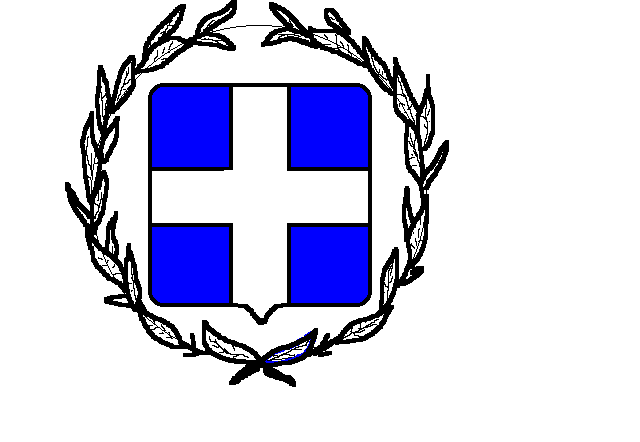 ΕΛΛΗΝΙΚΗ ΔΗΜΟΚΡΑΤΙΑΝΟΜΟΣ ΠΕΡΙΑΣΔΗΜΟΣ ΚΑΤΕΡΙΝΗΣΔΙΕΥΘΥΝΣΗ ΤΕΧΝΙΚΩΝ ΥΠΗΡΕΣΙΩΝΤΜΗΜΑ ΤΕΧΝΙΚΩΝ ΕΡΓΩΝΑρχιτεκτονικός διαγωνισμός ιδεών με τίτλο «Ανάπλαση δικτύου πεζοδρόμων του κέντρου πόλης Κατερίνης»Μακρίδης ΠέτροςΠάτσιος ΑθανάσιοςΠαπαδοπούλου ΑναστασίαΣκαρλάτος ΠαναγιώτηςΚανταρτζής Μιχάλης